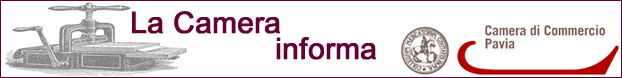 CameraNewsPavia n.44 - luglio 2014IndiceImpresa sociale al centro della programmazione europeaPaviasviluppo: i corsi abilitantiAPP 4 EXPO: la promozione del territorio attraverso le appALIMENTA2TALENT: start up nel settore Agroalimentare e delle Scienza della vitaProgetto Professionalità 2014/2015: riapre il bando per la crescita professionale dei giovaniAgevolazioni fiscali: credito d'imposta per investimenti in tre rateFinanziamenti per la ricerca e l'innovazione con Horizon 2020: istruzioni per l'usoAUTUNNO PAVESE Doc: ANCORA SPAZI DISPONIBILI PER L'EDIZIONE 2014Impresa sociale al centro della programmazione europeaSi è tenuta lo scorso 24 giugno presso la sala consiglio della Camera di Commercio, la presentazione del progetto “Start-up Imprenditoria sociale” in provincia di Pavia, realizzato da Paviasviluppo. Quattro tra gli otto giovani che sono arrivati alla fine della formazione e che stanno costituendo imprese sociali e forme associative, hanno portato la loro esperienza e illustrato le finalità dell'attività in tutti e quattro i casi avviata. Settore educativo e sociale, ma anche culturale e del tempo libero gli ambiti dei dodici progetti che hanno preso parte al percorso formativo.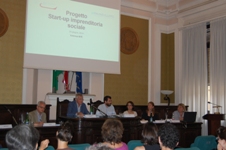 Leggi tuttoServizio Impresattiva Paviasviluppo: i corsi abilitanti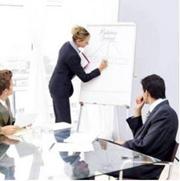 Paviasviluppo, nell’ambito delle iniziative formative rivolte agli operatori economici locali, organizza i corsi abilitanti per l'esercizio dell'attività di:    -somministrazione al pubblico di alimenti e bevande e vendita nel settore alimentare;    -agente e rappresentante di commercio;    -agente di affari in mediazione - settore immobiliare.I contenuti e la durata di massima dei corsi sono regolati dalla normativa regionale, le lezioni si tengono dal lunedì al venerdì a Pavia, nella sede di Via Verri, 3/a indicativamente dalle ore 17.00 alle 20.00Per richiedere i moduli di adesione e le schede informative potete rivolgervi alla segreteria organizzativa: tel. 0382.393271- email paviasviluppo@pv.camcom.itAPP 4 EXPO: la promozione del territorio attraverso le app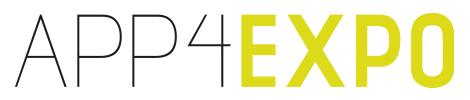 Regione Lombardia, in collaborazione con SMAU e Explora s.c.p.a., promuove la gara APP4EXPO dedicata alle start up per la realizzazione di app finalizzate alla promozione dell'offerta turistica-commerciale lombarda. Le start up vincitrici potranno accedere ai seguenti benefici:1. inserimento delle App premiate in un'apposita sezione del mini sito SMAU dedicato e del sito di Explora
2. messa a disposizione di uno spazio espositivo gratuito presso l'Explora Village RL in occasione dell'edizione SMAU 2014
3. realizzazione di eventi nell’ambito dell’Explora Village RL dedicati all’incontro tra gli sviluppatori di App e operatori del turismo (eventi di Pitching) e un’area dedicata allo sviluppo delle relazioni commerciali (area Matching)
4. attività di comunicazione e promozione dell’ iniziativa sul pubblico degli operatori del turismo.Le domande potranno essere presentate presso il sito www.app4expo.it a partire dalle ore 08.00 del 16 giugno 2014 fino alle ore 24.00 del 16 luglio 2014.Scarica il modulo per presentar domanda (DOC 234 kb)ALIMENTA2TALENT: start up nel settore Agroalimentare e delle Scienza della vita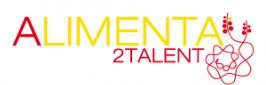 Alimenta2Talent è il programma di accelerazione tecnologia per aspiranti imprenditori nel settore Agroalimentare e delle Scienze della Vita che vogliono fare impresa in linea con i grandi temi di EXPO 2015 e il suo motto: “Feeding The Planet: Energy for Life”.Il progetto, co-finanziato dal Comune di Milano e sviluppato dalla Fondazione Parco Tecnologico Padano, offre l’opportunità ad aspiranti imprenditori di sviluppare le proprie idee di impresa in un ambiente innovativo, giá strutturato.Per presentare i progetti e prender parte al programma visitate il sito www.alimenta2talent.euProgetto Professionalità 2014/2015: riapre il bando per la crescita professionale dei giovani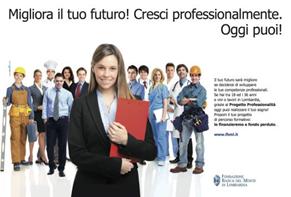 Al via il 16 giugno la XVI edizione del bando Progetto Professionalità “Ivano Becchi”.La Fondazione Banca del Monte di Lombardia, anche quest’anno, conferma la sua fiducia ai giovani di talento, rinnovando l’iniziativa che, dal 1999, offre loro l’importante opportunità di migliorare la propria formazione attraverso il finanziamento, totale e gratuito, di percorsi di crescita professionale personalizzata.Fino al 14 novembre i giovani tra i 18  e i 36 anni, residenti od occupati in Lombardia, già inseriti nel mondo del lavoro o della ricerca, animati da motivazione e voglia di costruirsi un brillante futuro professionale, potranno inserire la loro domanda di partecipazione on-line, direttamente sul sito della Fondazione .È possibile leggere e scaricare la versione integrale del bando 2014/2015 nell’apposta sezione – Progetto Professionalità - del sito www.fbml.it.Agevolazioni fiscali: credito d'imposta per investimenti in tre rate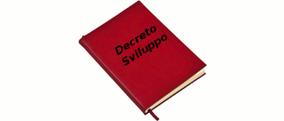 Il decreto sviluppo ha istituito un credito di imposta del 15% per acquisto di macchinari nuovi, compresi nella categoria Ateco 28. L'agevolazione – accessibile fino al 30 giugno 2015- compete per la parte eccedente la media degli ultimi cinque anni, escludendo nel calcolo l'esercizio con l'investimento maggiore. Il credito si potrà compensare nel modello F24 in tre rate annuali di pari ammontare.Il decreto sviluppo ripropone, con alcune varianti, l’incentivo per gli investimenti realizzati da titolari di reddito di impresa (ditte individuali, società di persone, società di capitali, cooperative) in beni strumentali, già oggetto delle diverse “agevolazioni Tremonti” degli scorsi anni.Per dettagli si rimanda al testo integrale del decreto.Finanziamenti per la ricerca e l’innovazione con Horizon 2020: istruzioni per l’uso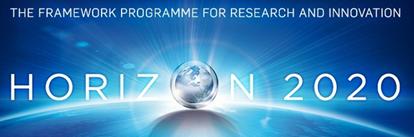 Horizon 2020 è lo strumento finanziario di attuazione dell'Unione dell'innovazione, iniziativa faro della strategia Europa 2020, volta a garantire la competitività globale dell'Europa. Rappresenta lo strumento principale dell'Unione europea per il finanziamento della ricerca in Europa per il periodo 2014 - 2020.Con 70 miliardi di euro stanziati ed un periodo di attività di 7 anni - dal 2014 al 2020 - Horizon 2020 si pone degli obiettivi molto alti, quali la creazione di sviluppo economico e la creazione di posti di lavoro, nonché la lotta alle sfide sociali che l'Europa vede incombere quali cambiamento climatico, trasporto e mobilità sostenibile, energie alternative, sicurezza alimentare e invecchiamento della popolazione. Innovhub SSI – azienda speciale della CCIAA di Milano- organizza un evento di informazione per le aziende lombarde interessate ad Horizon 2020 a Milano, p.zza Mercanti 2, il 15 luglio alle ore 14.30.L'iscrizione è gratuita previa registrazione . Per le aziende interessate sarà possibile avere un incontro a margine dell'evento con gli esperti. Per prenotare l'incontro è necessario registrarsi attraverso il form a questo indirizzo.Autunno Pavese DOCAUTUNNO PAVESE Doc: ANCORA SPAZI DISPONIBILI PER L’EDIZIONE 2014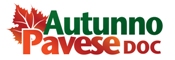 Non perdere un'importante occasione di mettere in mostra la tua azienda eno-agroalimentare!I migliori vini, birre, formaggi, salumi e prodotti di qualità saranno i protagonisti della prossima edizione di Autunno Pavese DOC che si terrà dal 3 al 6 ottobre presso il Palazzo Esposizioni di Pavia.
Questi i numeri che fanno di Autunno Pavese DOC l’evento enogastronomico più importante della provincia di Pavia:
- 61 edizioni già svolte con successo
- 4 giornate ricche di eventi per tutti i gusti
- oltre 25.000 visitatori provenienti da tutto il nord Italia
- più di 60 spazi espositivi modulabili secondo ogni esigenza
- oltre 15.000 degustazioni di eccellenze del territorio serviteScarica la domanda di adesione (PDF 377 kb)Per maggiori informazioni: Paviasviluppo -Tel. 0382.393237-401 – email: autunnopavese@pv.camcom.itCamera di Commercio di Pavia - Sede Centrale: via Mentana, 27 - 27100 Pavia
Redazione - E-mail: redazione@pv.camcom.it
PRIVACYInformativa ai sensi dell'art. 13 del DLGS 196/03 Si informa che i dati personali forniti a questa Camera saranno oggetto di trattamento manuale o a mezzo di sistemi informatici nel pieno rispetto delle norme indicate nel dlgs 196/03, per attività di studio, ricerca, ed elaborazione statistiche). Il conferimento è facoltativo. I dati verranno trattati in forma anonima e solo in tale forma saranno diffusi agli organi di stampa e sul sito della Camera di commercio di Pavia. I diritti che potranno essere esercitati in merito all'aggiornamento, alla modifica e alla cancellazione dei dati, sono quelli di cui all'art. 7 del dlgs 196/03. Titolare dei dati è la Camera di Commercio di Pavia - via Mentana 27 - Pavia.
Non desidero ricevere altre newsletter

